Alexa Testing GuideImportant NotesAutomated voice testing is a custom-made support done through the C# harness. It’s not a built-in features of TestArchitect.Configure TestArchitectTestArchitect needs to be up and running in a Windows box.Be sure to have Microsoft .Net 4.5 installedAfter decompressing the file voice.zip, copy file TestAchitect.Harness.Bundle.Voice.dll to {INSTALL_DIR}\harness samples\csharp\executables\bundles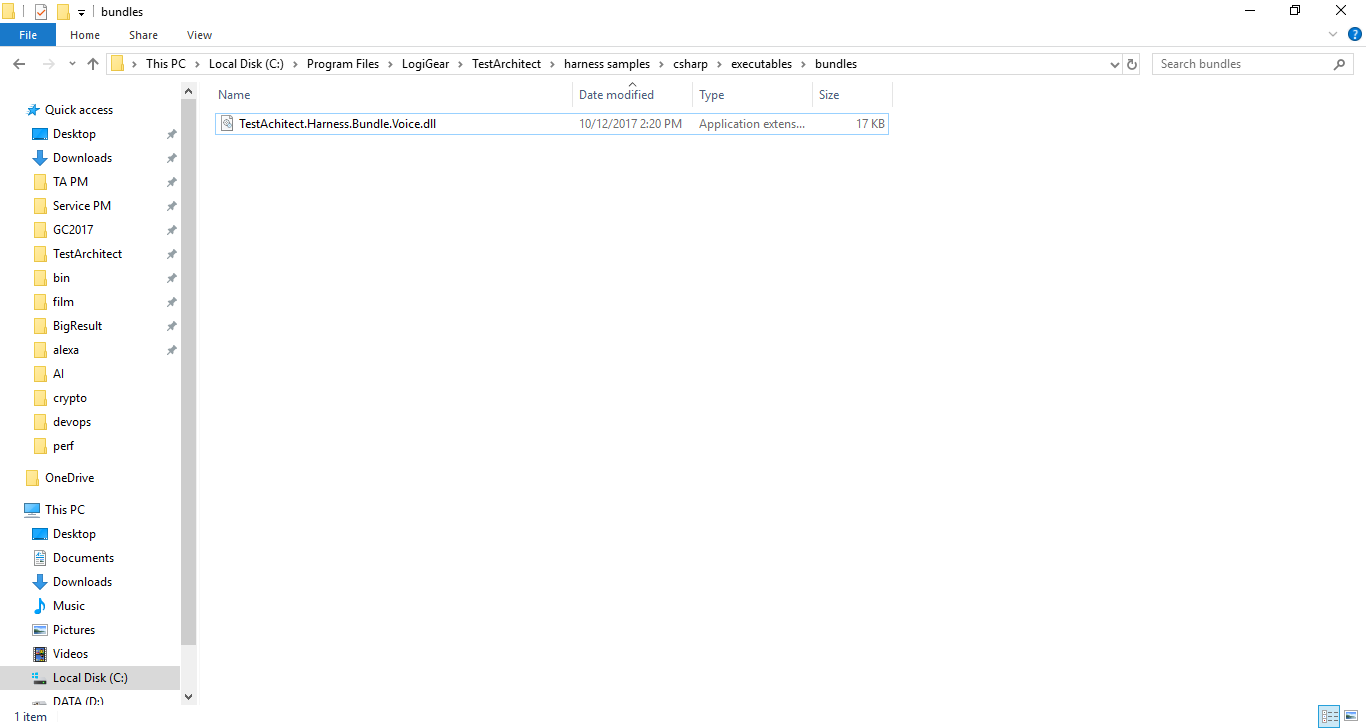 Make Sure Alexa is readyWe’re going to ask Alexa to solve a very complex math problem “Alexa, what is 5 times 2” and Alexa should better say “5 multiplied by 2 is 10”Test DriveCreate a repository, then a project and finally a test moduleFrom the test editor, enter these action lines: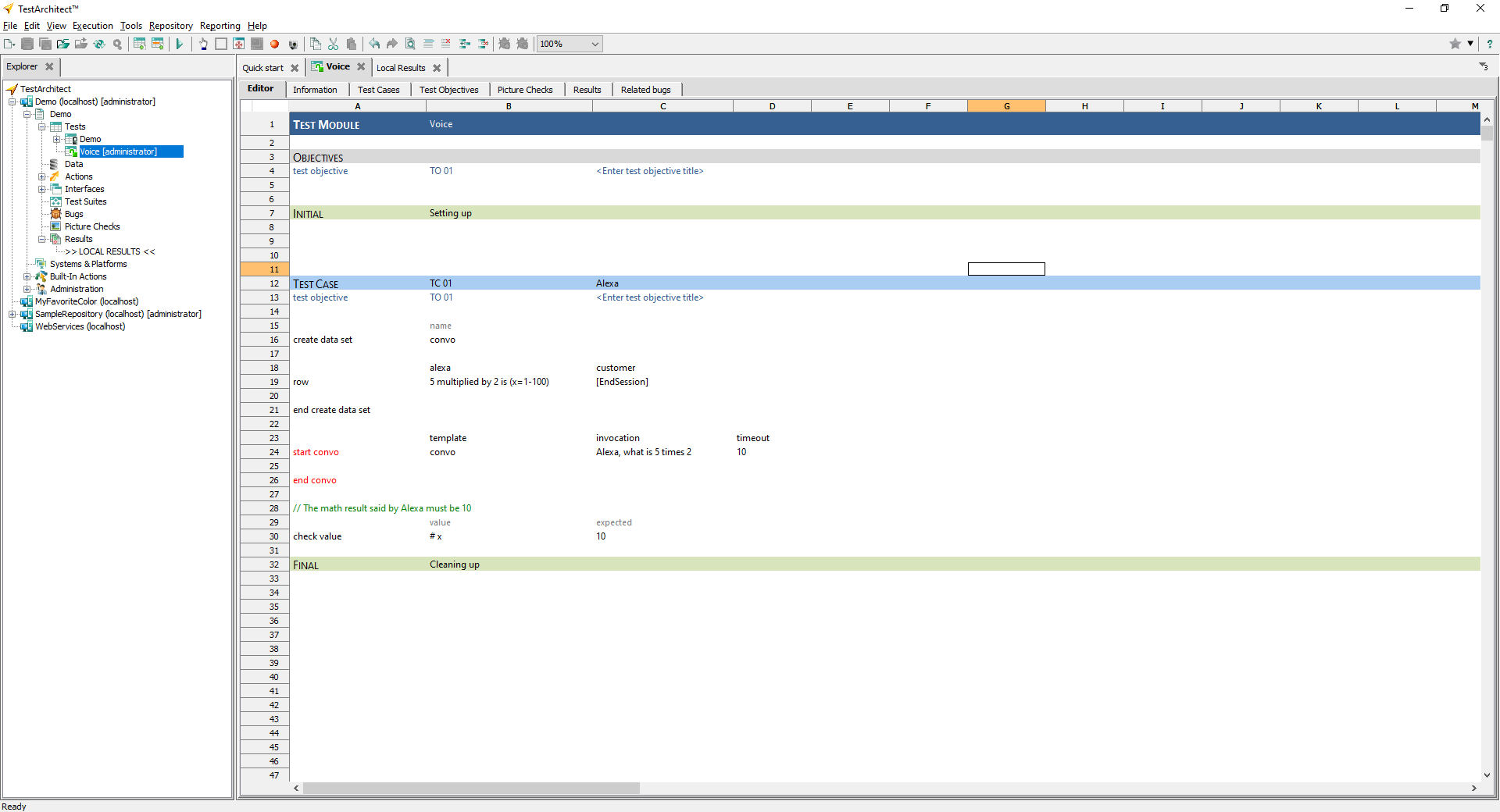 (Don’t worry as you see actions ‘start convo’ and ‘end convo’ are marked with red color)Click on  button to open the Execution Dialog. On that dialog, click on Automation Tools, then select ‘TestArchitect CSharp Harness’ from the Playback Tool dropdown list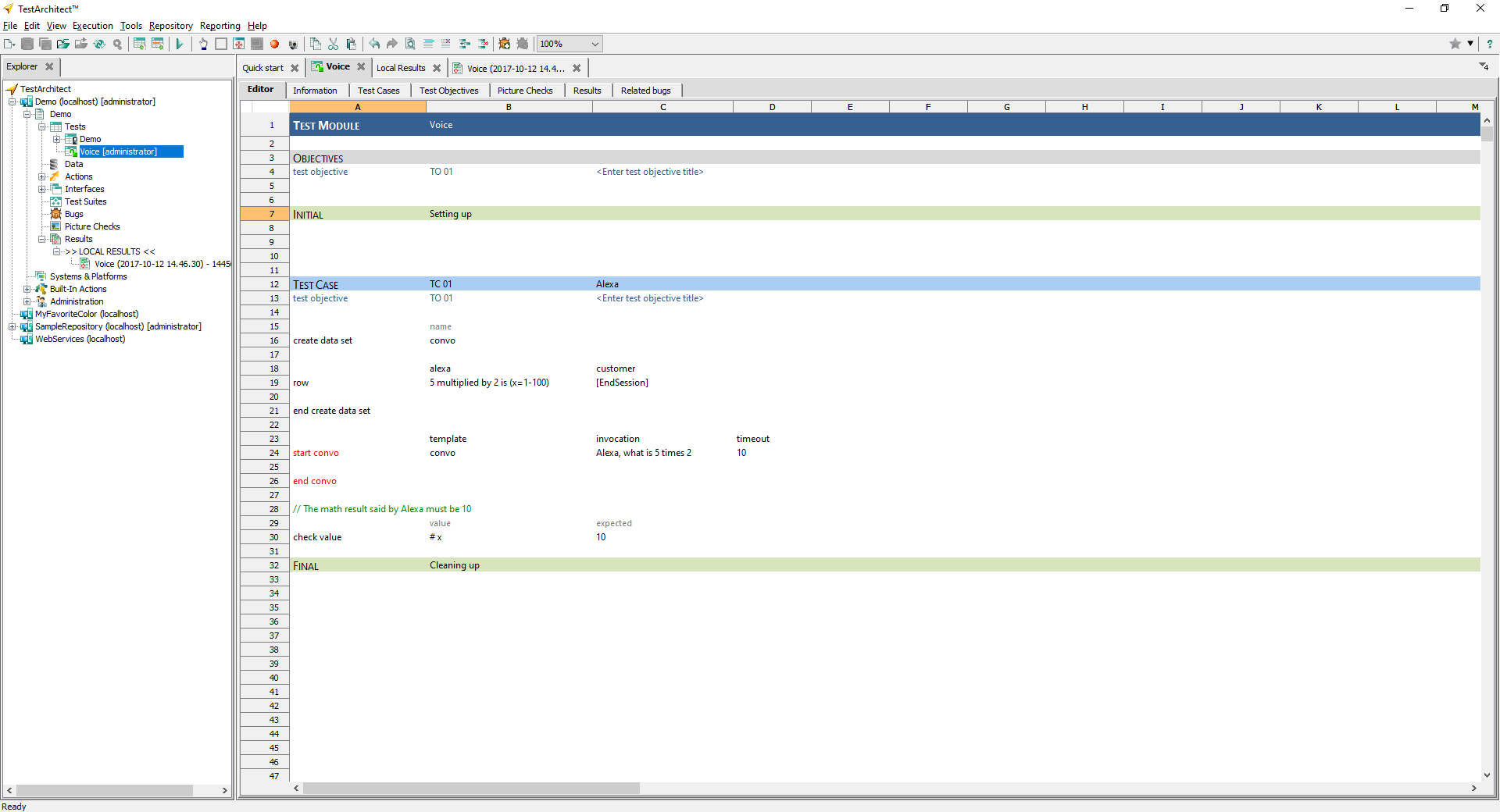 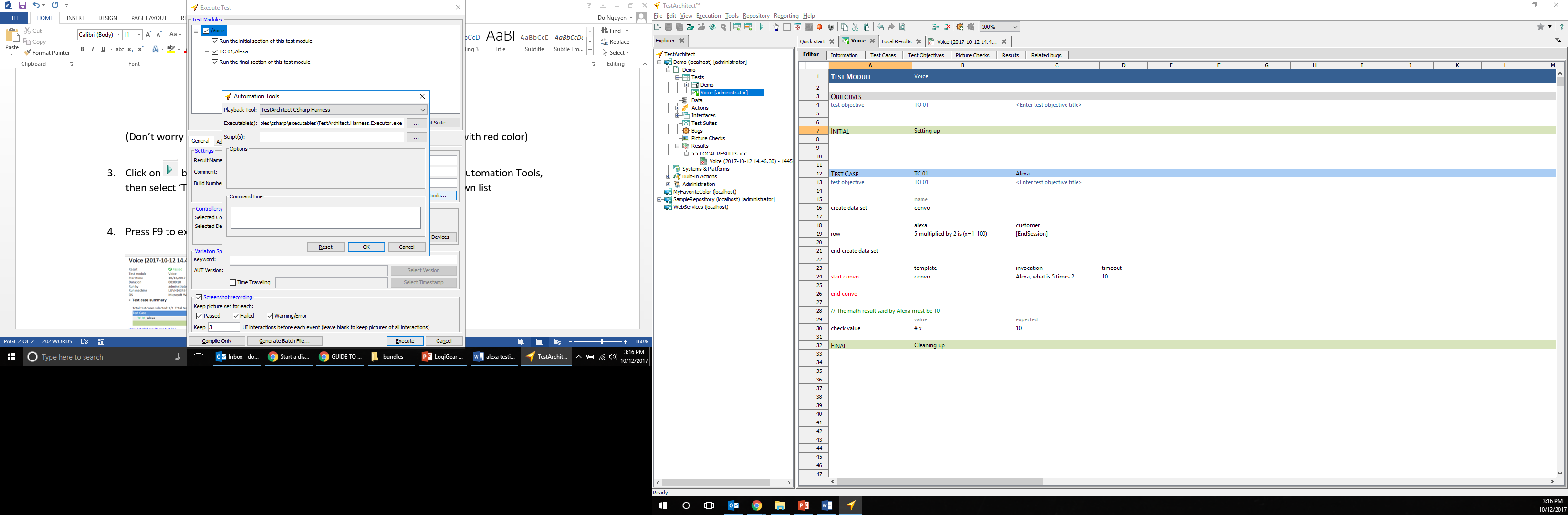 Press F9 to execute test. The test should pass: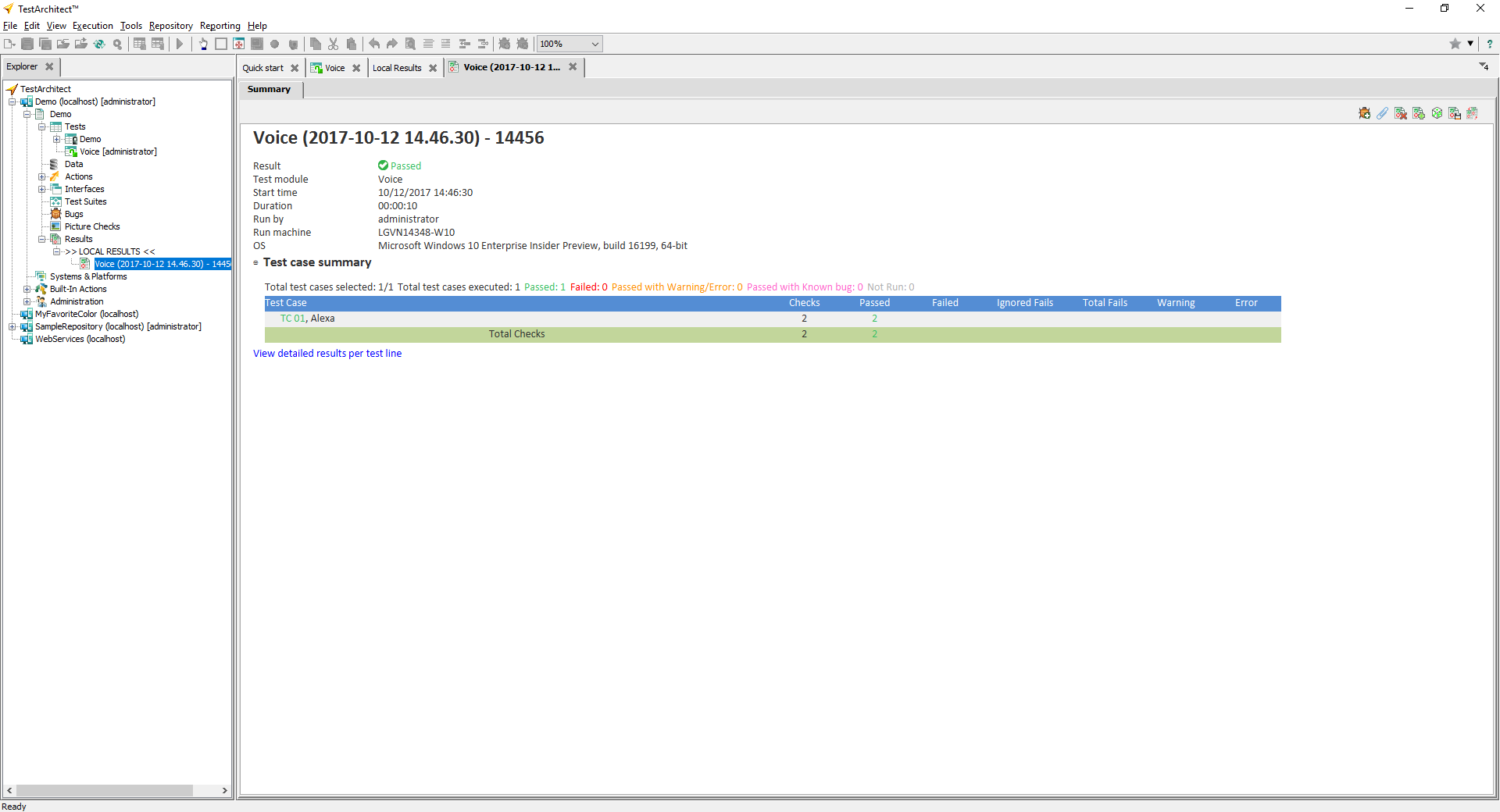 Click on ‘View detailed results per test line’, the HTML report should look like this: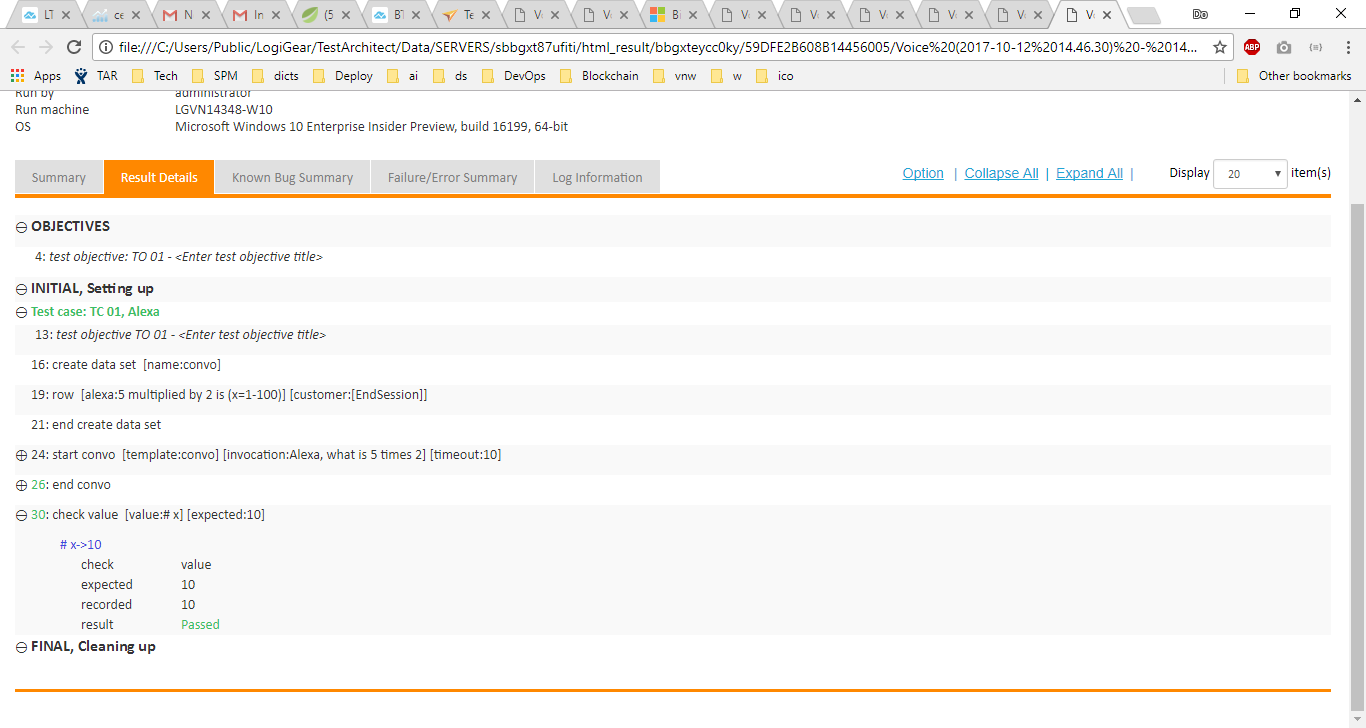 That’s it!